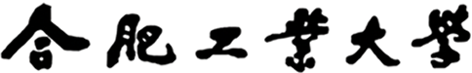 国家级大学生创新创业训练项目开 题 报 告项目名称：                               项目编号：                                    项目负责人：                                      项目组成员：                              指导教师：                               所在系：                                 填报日期：                                 合肥工业大学说  明1、《项目开题报告》应按顺序逐项填写，空缺项要填“无”。要求一律用A4纸正反页打印，于左侧装订成册。2、《项目开题报告》中栏目“1至由学生填写，栏目“由教师填写，栏目“由系负责人填写。3、《项目开题报告》由所在系审查、签署意见后，一式三份（均为原件），报送教务办公室215室。附表1：    国家大学生创新创业训练项目经费预算表    注：此表将作为报销时的参考依据，请严格按照审批后的总金额预算。项目负责人(签名)____________                 指导教师（签名）_____________             年   月   日                                  年   月   日   项目名称项目类型（ 划“√” ）基础研究应用研究开发研究其  它项目类型（ 划“√” ）1、项目来源及选题依据1、项目来源及选题依据1、项目来源及选题依据1、项目来源及选题依据1、项目来源及选题依据2、选题过程中已经阅读的文献资料，以及各项准备工作（如计算、实验等）2、选题过程中已经阅读的文献资料，以及各项准备工作（如计算、实验等）2、选题过程中已经阅读的文献资料，以及各项准备工作（如计算、实验等）2、选题过程中已经阅读的文献资料，以及各项准备工作（如计算、实验等）2、选题过程中已经阅读的文献资料，以及各项准备工作（如计算、实验等）3、国内外同类课题研究现状3、国内外同类课题研究现状3、国内外同类课题研究现状3、国内外同类课题研究现状3、国内外同类课题研究现状4、详细阐述所选课题的目的和意义4、详细阐述所选课题的目的和意义4、详细阐述所选课题的目的和意义4、详细阐述所选课题的目的和意义4、详细阐述所选课题的目的和意义5、根据选题所要完成的工作和预期成果及成果形式5、根据选题所要完成的工作和预期成果及成果形式5、根据选题所要完成的工作和预期成果及成果形式5、根据选题所要完成的工作和预期成果及成果形式5、根据选题所要完成的工作和预期成果及成果形式6、拟采用的研究方案和要解决的关键技术问题6、拟采用的研究方案和要解决的关键技术问题6、拟采用的研究方案和要解决的关键技术问题6、拟采用的研究方案和要解决的关键技术问题6、拟采用的研究方案和要解决的关键技术问题7、研究工作进度的初步安排7、研究工作进度的初步安排7、研究工作进度的初步安排7、研究工作进度的初步安排7、研究工作进度的初步安排8、项目经费预算（请认真、详细填写附表1）8、项目经费预算（请认真、详细填写附表1）8、项目经费预算（请认真、详细填写附表1）8、项目经费预算（请认真、详细填写附表1）8、项目经费预算（请认真、详细填写附表1）9、指导教师意见  指导教师签字：                                  年   月   日9、指导教师意见  指导教师签字：                                  年   月   日9、指导教师意见  指导教师签字：                                  年   月   日9、指导教师意见  指导教师签字：                                  年   月   日9、指导教师意见  指导教师签字：                                  年   月   日10、系意见   单位（公章）：                    负责人签字：                                               年   月   日10、系意见   单位（公章）：                    负责人签字：                                               年   月   日10、系意见   单位（公章）：                    负责人签字：                                               年   月   日10、系意见   单位（公章）：                    负责人签字：                                               年   月   日10、系意见   单位（公章）：                    负责人签字：                                               年   月   日11.学校意见单位（公章）：                       负责人签字：	                                               年   月   日11.学校意见单位（公章）：                       负责人签字：	                                               年   月   日11.学校意见单位（公章）：                       负责人签字：	                                               年   月   日11.学校意见单位（公章）：                       负责人签字：	                                               年   月   日11.学校意见单位（公章）：                       负责人签字：	                                               年   月   日项目名称项  目负责人项  目负责人联系方式所在系指导教师指导教师指导教师材料费（器件注明名称型号，可另附页）计  划  明  细（计划内容参照项目经费管理办法）单价（元）数量数量预算金额（元）预算金额（元）预算金额（元）用  途材料费（器件注明名称型号，可另附页）材料费（器件注明名称型号，可另附页）材料费（器件注明名称型号，可另附页）材料费（器件注明名称型号，可另附页）材料费（器件注明名称型号，可另附页）材料费（器件注明名称型号，可另附页）材料费（器件注明名称型号，可另附页）材料费（器件注明名称型号，可另附页）材料费（器件注明名称型号，可另附页）资料费（图书注明书名、出版社）资料费（图书注明书名、出版社）资料费（图书注明书名、出版社）资料费（图书注明书名、出版社）资料费（图书注明书名、出版社）论  文发表费论  文发表费论  文发表费专利申请注册费专利申请注册费其他费用其他费用其他费用其他费用其他费用合  计